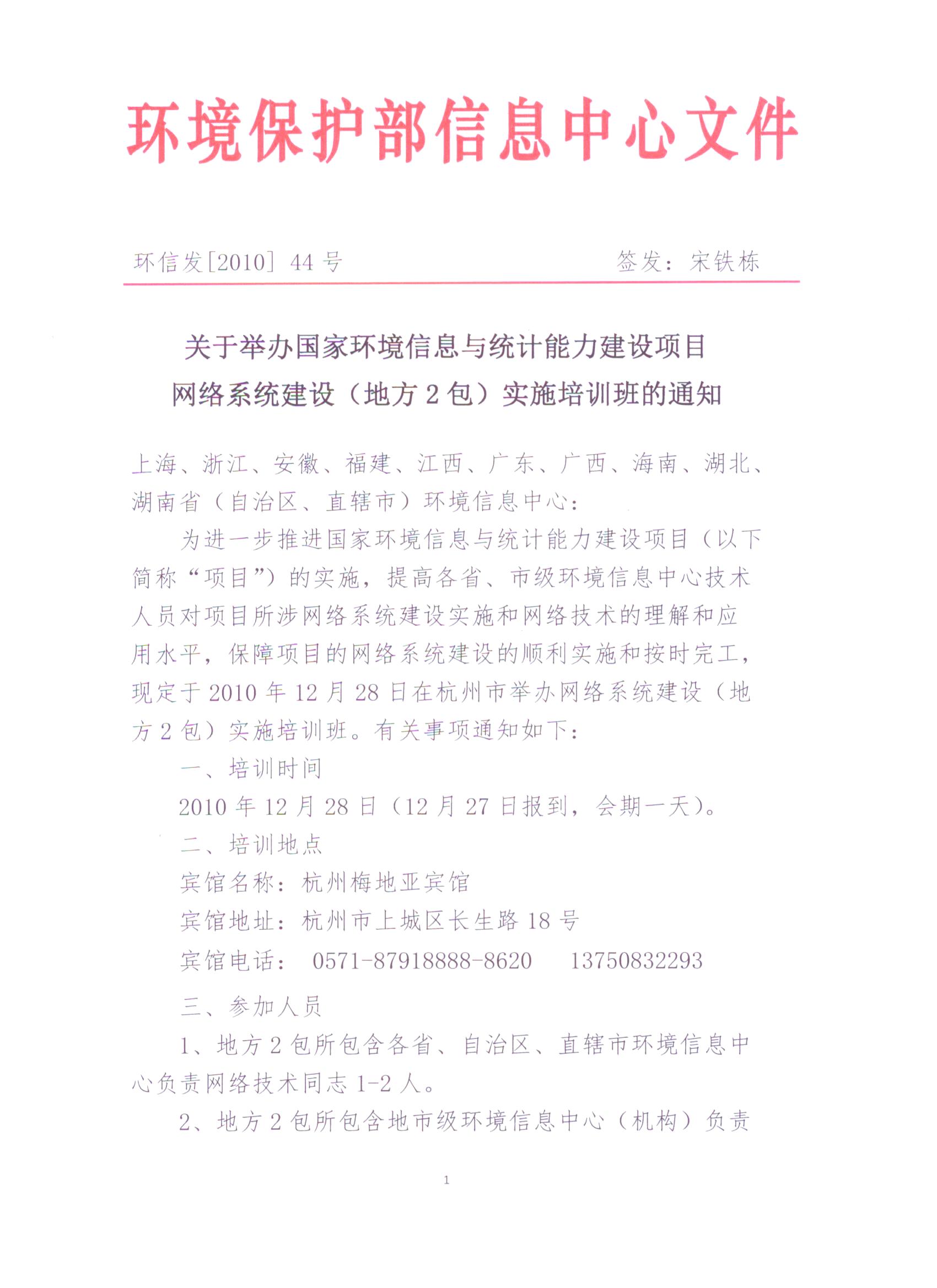 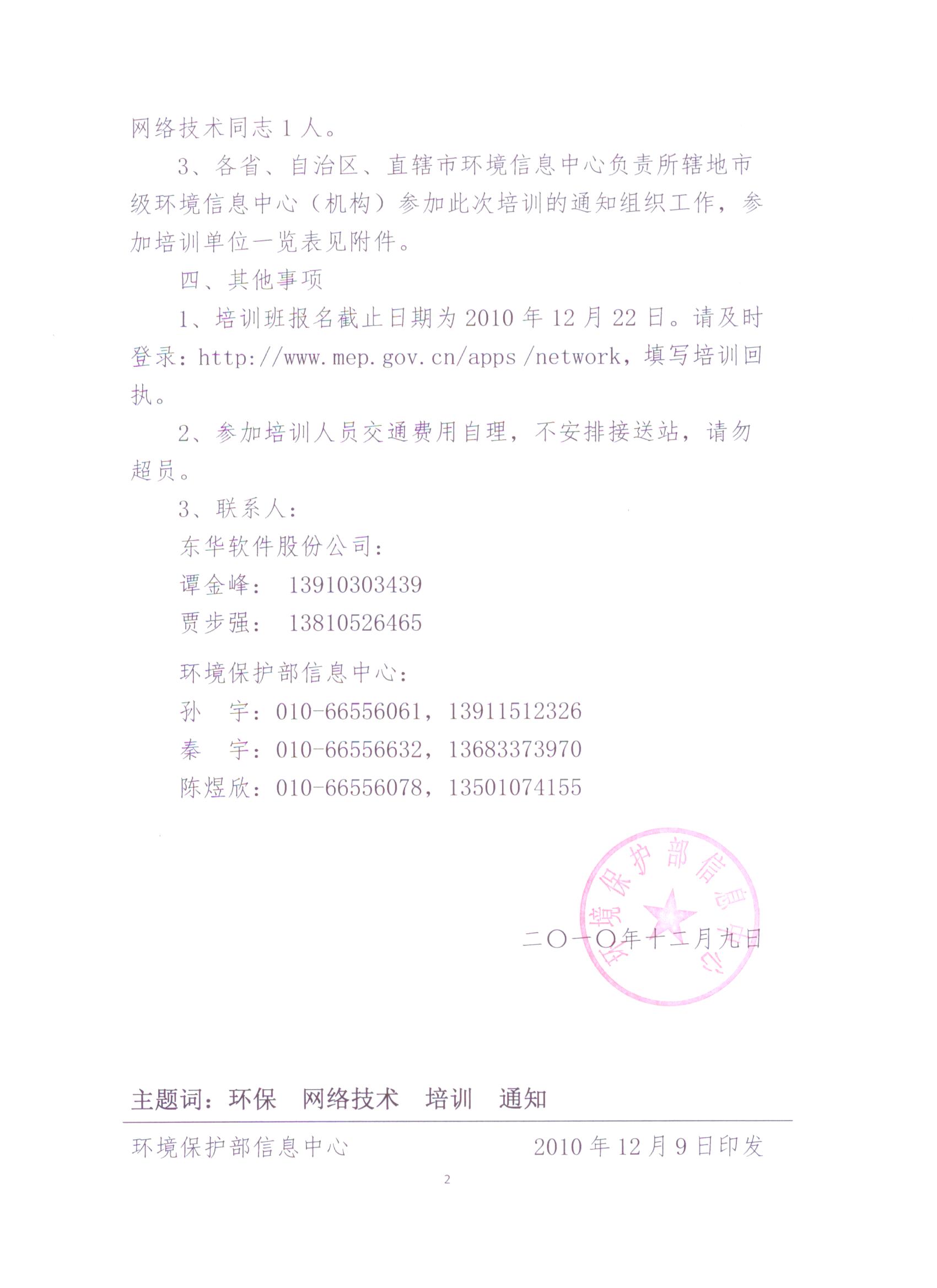 附件二参加培训单位一览表序  号省名称地市名称地市数量8广东省218.1广州市8.2韶关市8.3深圳市8.4珠海市8.5汕头市8.6佛山市8.7江门市8.8湛江市8.9茂名市8.10肇庆市8.11惠州市8.12梅州市8.13汕尾市8.14河源市8.15阳江市8.16清远市8.17东莞市8.18中山市8.19潮州市8.20揭阳市8.21云浮市